ANEXOCARACTERIZAÇÃO DO PRODUTO/ PROCESSO EDUCACIONAL 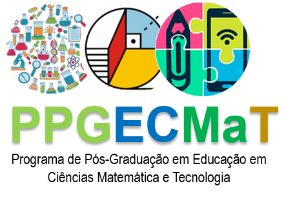 Universidade Federal dos Vales do Jequitinhonha e Mucuri (UFVJM)Programa de Pós-Graduação em Educação em Ciências, Matemática e Tecnologia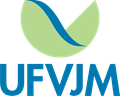 Discente:Orientador:Co-orientador (caso tenha):CritériosDetalhamentoRESPOSTASAderência - critério obrigatório/itens não excludentesNome do projeto de pesquisa que o PE está vinculado: Aderência - critério obrigatório/itens não excludentesIdentificação da linha de pesquisa que o PE está vinculado:Aderência - critério obrigatório/itens não excludentesÁea de concentração do Programa:Tipo do PEProtótipoPilotoProjetoOutroSubtipo do PEPTT1 - Material didático/instrucionalPTT2 - Curso de formação profissionalPTT3 - Tecnologia socialPTT4 - Software/AplicativoPTT5 - Evento OrganizadosPTT6 - Relatório TécnicoPTT7 – AcervoPTT8 - Produto de comunicaçãoPTT9 - Manual/ProtocoloPTT10 - Carta, mapa ou similarFinalidadeDescrever a finalidade do PTT (até 200 palavras ou 1000 caracteres):Impacto:Alto - PTT gerado no Programa, aplicado e transferido para um sistema, no qual seus resultados, consequências ou benefícios são percebidos pela sociedade.Médio - PTT gerado no Programa, aplicado no sistema, mas não foi transferido para algum segmento da sociedade.Baixo - PTT gerado apenas no âmbito do Programa e não foi aplicado nem transferido para algum segmento dasociedade.Indique se o impacto é Alto, Médio ou Baixo:Impacto - DemandaDemanda espontâneaNão se aplicaImpacto - DemandaDemanda contratadaNão se aplicaImpacto - DemandaDemanda por concorrência (ex. Edital)Não se aplicaImpacto - Objetivo da pesquisaExperimentalImpacto - Objetivo da pesquisaSem um foco de aplicação inicialmente definidoImpacto - Objetivo da pesquisaSolução de um problema previamente identificadoImpacto:  Área impactada pela produçãoIndique se é: área econômica, cultural, ambiental, científica, social, de saúde, ensino ou aprendizagem.Impacto: TipoReal - efeito ou benefício que pode ser medido a partir de uma produção que se encontra em uso efetivo pela sociedade ou que foi aplicado no sistema. Isso é, serão avaliadas as mudanças diretamente atribuíveis à aplicação do PTT com o público-alvo.Potencial - efeito ou benefício de uma produção previsto pelos pesquisadores antes de esta ser efetivamente utilizada pelo público-alvo. É o efeito planejado ou esperado.RealImpacto: TipoReal - efeito ou benefício que pode ser medido a partir de uma produção que se encontra em uso efetivo pela sociedade ou que foi aplicado no sistema. Isso é, serão avaliadas as mudanças diretamente atribuíveis à aplicação do PTT com o público-alvo.Potencial - efeito ou benefício de uma produção previsto pelos pesquisadores antes de esta ser efetivamente utilizada pelo público-alvo. É o efeito planejado ou esperado.PotencialImpacto: TipoReal - efeito ou benefício que pode ser medido a partir de uma produção que se encontra em uso efetivo pela sociedade ou que foi aplicado no sistema. Isso é, serão avaliadas as mudanças diretamente atribuíveis à aplicação do PTT com o público-alvo.Potencial - efeito ou benefício de uma produção previsto pelos pesquisadores antes de esta ser efetivamente utilizada pelo público-alvo. É o efeito planejado ou esperado.Caso seja Real, descrever o impacto da aplicação do produto, indicando local onde foi desenvolvido e público alvo (até 200 palavras ou 1000 caracteres).Replicabilidade - Possibilidade de o PTT ser repetido, mesmo com adaptações,   em   diferentes  contextos daquele em que o mesmo foi produzido.SimReplicabilidade - Possibilidade de o PTT ser repetido, mesmo com adaptações,   em   diferentes  contextos daquele em que o mesmo foi produzido.NãoAbrangência territorial - Refere-se a uma definição precisa da vocação doPTT, ou seja, se é local, regional, nacional ou internacional.LocalAbrangência territorial - Refere-se a uma definição precisa da vocação doPTT, ou seja, se é local, regional, nacional ou internacional.RegionalAbrangência territorial - Refere-se a uma definição precisa da vocação doPTT, ou seja, se é local, regional, nacional ou internacional.NacionalAbrangência territorial - Refere-se a uma definição precisa da vocação doPTT, ou seja, se é local, regional, nacional ou internacional.InternacionalComplexidade:Alta complexidade - O PTT é concebido a partir da observação e/ou da prática do profissional e está atrelado à questão de pesquisa da dissertação/tese, apresenta método claro. Explica de forma objetiva a aplicação e análise do produto, há uma reflexão sobre o PTT com base nos referenciais teórico e teórico- metodológico, apresenta associação de diferentes tipos de conhecimento e interação de múltiplos atores - segmentos da sociedade, identificável nas etapas/passos e nas soluções geradas associadas ao produto, e existem apontamentos sobre os limites de utilização do PTT.Média complexidade - O PTT é concebido a partir da observação e/ou da prática do profissional e está atrelado à questão de pesquisa da dissertação/tese. Apresenta método claro e explica de forma objetiva a aplicação e análise do produto, resulta da combinação de conhecimentos pré-estabelecidos e estáveis nos diferentes atores - segmentos da sociedade.Baixa complexidade - O PTT é concebido a partir da observação e/ou da prática do profissional e está atrelado à questão de pesquisa da dissertação/tese. Resulta do desenvolvimento baseado em alteração/adaptação de conhecimento existente e estabelecido sem, necessariamente, a participação de diferentes atores - segmentos da sociedade.- Sem complexidade - Não existe diversidade de atores - segmentos da sociedade. Não apresenta relações e conhecimentos necessários à elaboração e ao desenvolvimento do PTT.Indicar se é:Alta complexidadeMédia complexidadeBaixa complexidadeSem complexidadeInovação:Alto teor inovativo - desenvolvimento com base em conhecimento inédito.Médio teor inovativo - combinação e/ou compilação de conhecimentos pré- estabelecidos.Baixo teor inovativo - adaptação de conhecimento existente.Indicar se é:Alto teor inovativoMédio teor inovativoBaixo teor inovativoSem inovação aparenteSetor beneficiado, com informação sobre o setor da sociedade onde o impacto foi ou será gerado (atividades definidas na lista CNAE)Ex.: educação; informação e comunicação; atividades proficionais; científicas e técnicas etc.URLInserir endereço eletrônico dp PTTHá registro/depósito de propriedade intelectual caso tenha (ISBN, ISSN, ficha catalográfica, entre outros)?NãoHá registro/depósito de propriedade intelectual caso tenha (ISBN, ISSN, ficha catalográfica, entre outros)?Sim (inserir também o número do registro, por exemplo, ISBN, ISSN, ficha catalográfica, entre outros)